ΜΕΡΑ 4 Μαθαίνω τις 4 εποχές:            χειμώνας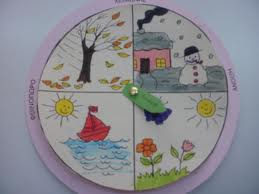             άνοιξη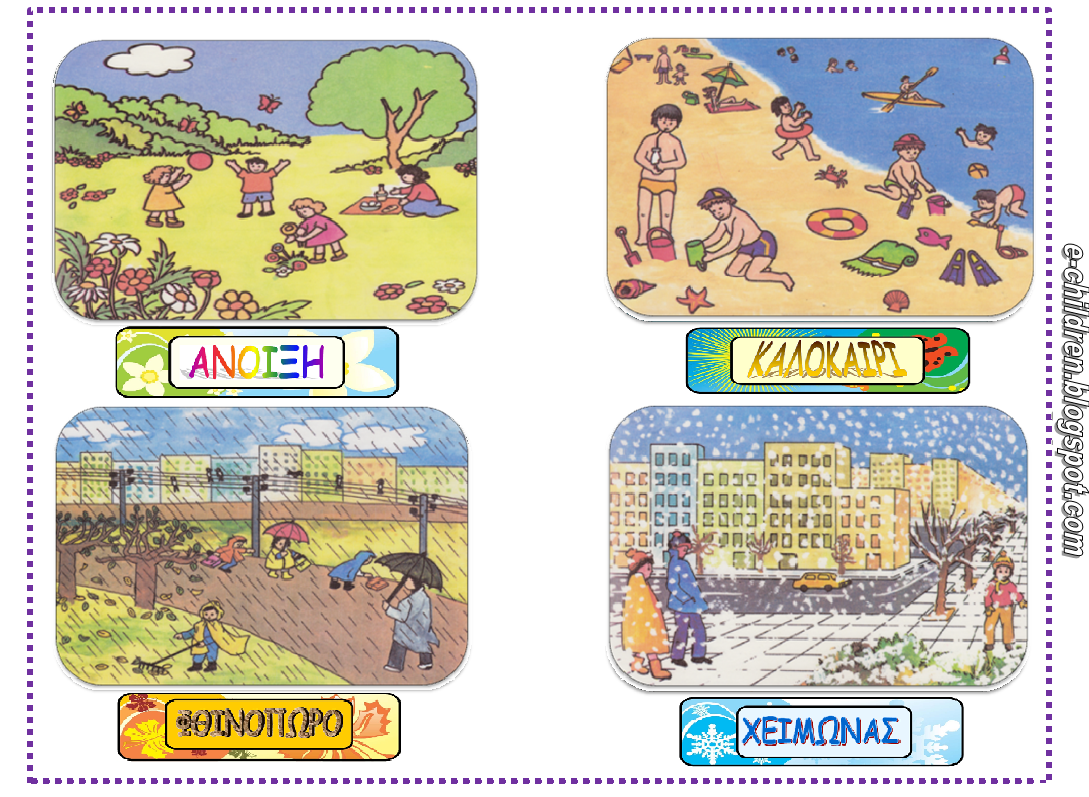            καλοκαίρι                φθινόπωροΑπαντώ προφορικά στις παρακάτω ερωτήσεις:Ποια εποχή κάνει κρύο;Ποια εποχή ανθίζουν τα λουλούδια;Ποια εποχή κάνει πολύ ζέστη;Ποια εποχή ανοίγουν τα σχολεία;Πότε φοράμε το μαγιό μας;Πότε φοράμε γάντια και κασκόλ;Πότε έρχονται τα χελιδόνια;Τι εποχή έχουμε τώρα;Σε ποια εποχή ανήκει ο Οκτώβριος;Πότε φοράμε μπότες;Πότε τρώμε παγωτό;Σε ποια εποχή έχουμε τα Χριστούγεννα;ΜΕΡΑ 5Μαθαίνω τους μήνες.             Χειμώνας    Γενάρης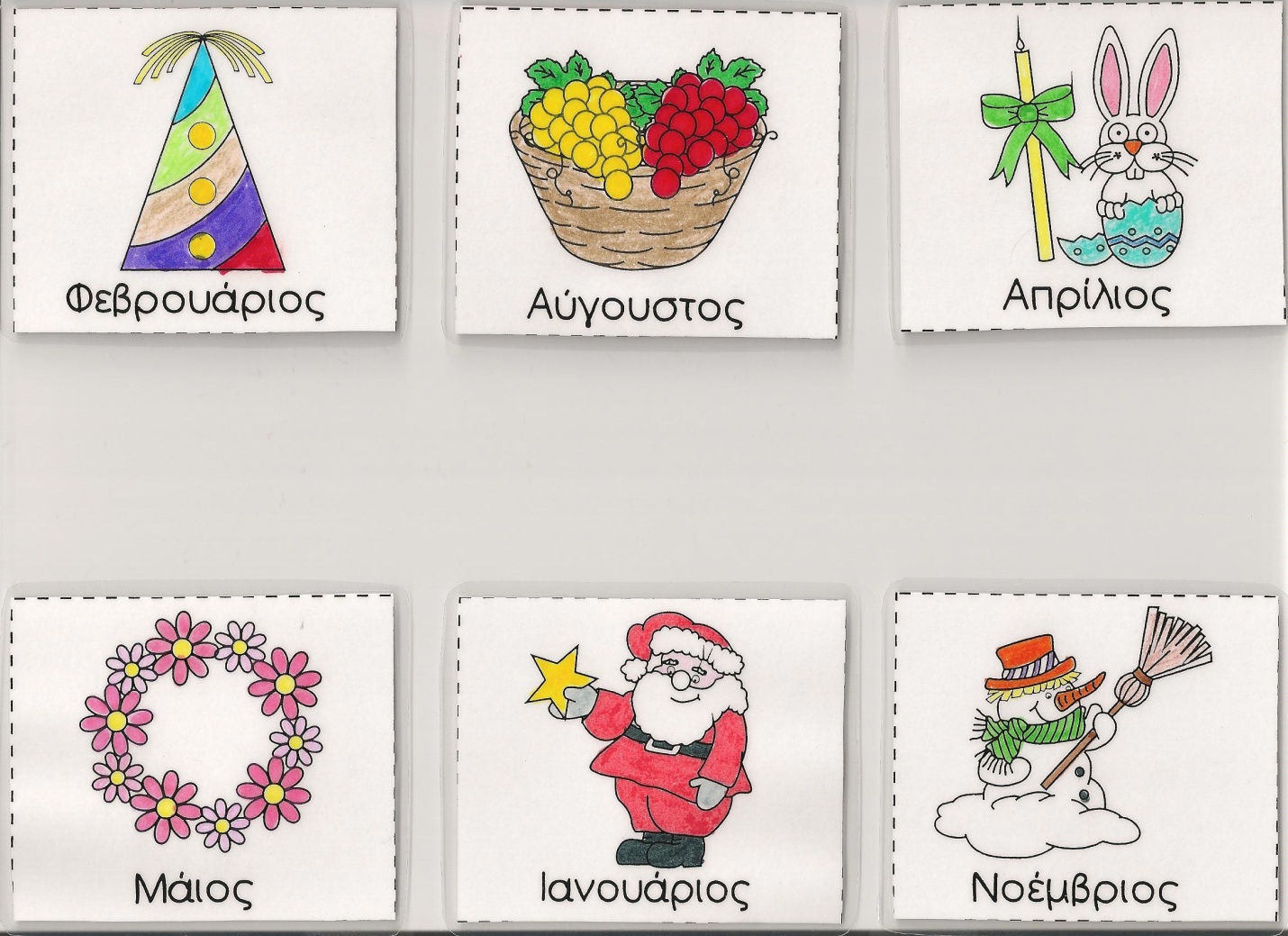    Φλεβάρης                Δεκέμβρης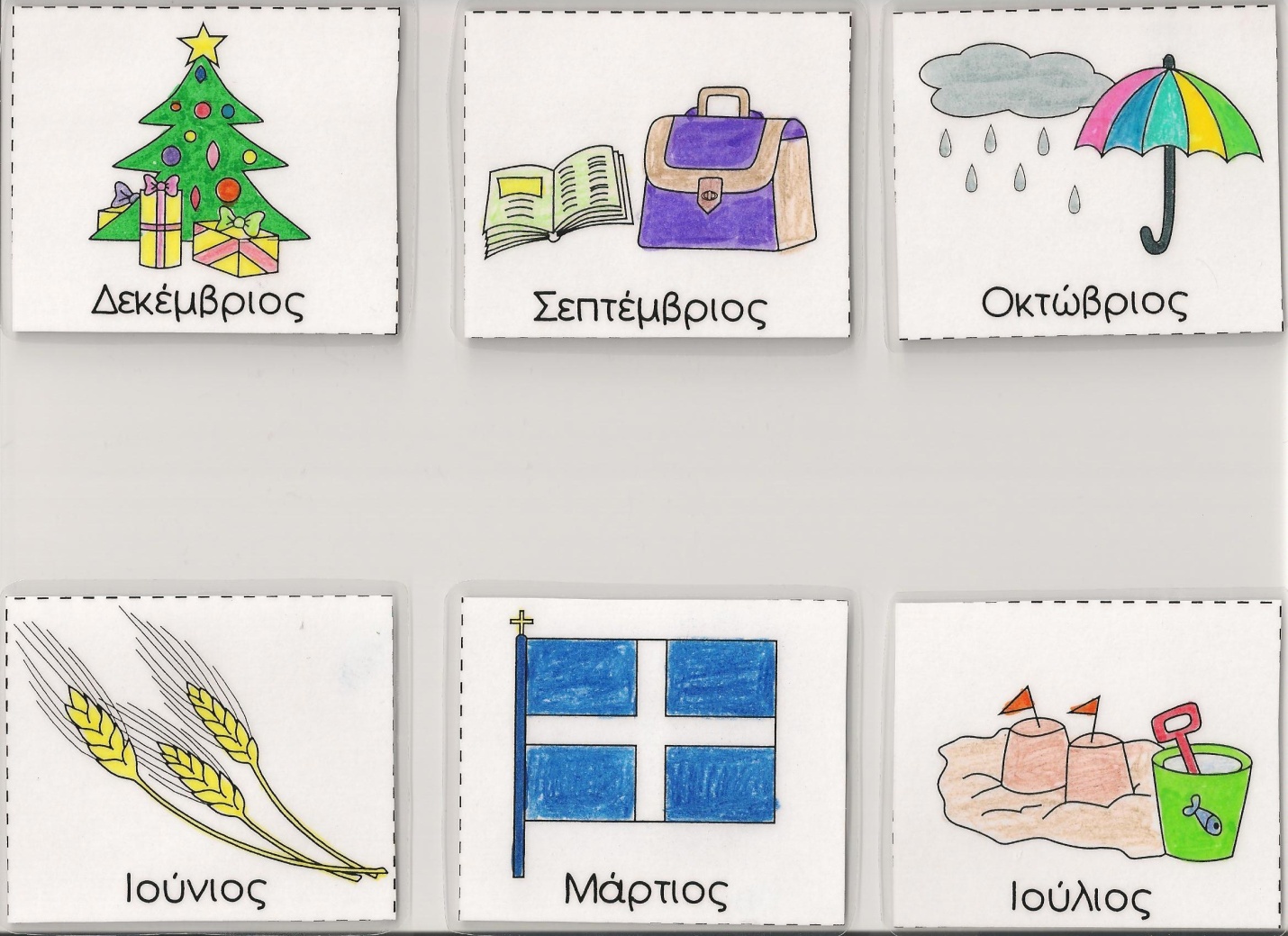        Άνοιξη          Μάρτης       Απρίλης       Μάηςκαλοκαίρι               Ιούνης               Ιούλης         Αύγουστος φθινόπωρο      Σεπτέμβρης      Οκτώβρης      Νοέμβρης